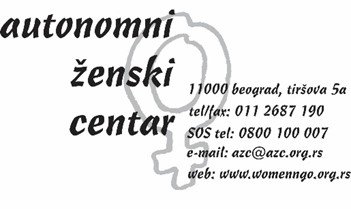 ПРЕДЛОГ ПИТАЊА КОЈЕ ЈЕ ПОТРЕБНО ДА ОДБОР УПУТИ НАДЛЕЖНИМ ИНСТИТУЦИЈАМА КАКО БИ СЕ ОРГАНИЗОВАЛО ЈАВНО СЛУШАЊЕ- ПУ НишКако је ПС Пирот поступала по свакој од првих осам пријава сада пок. Сање Манојлов? Да ли је о свакој пријави обавештавала дежурног тужиоца? Да ли је приликом сваке пријаве процењивала ризик и изрицала хитне мере? Да ли је сваку пријаву износила на састанак Групе за координацију и сарадњу?Како је ПС Пирот поступила по деветој пријави сада пок. Сање Манојлов? Да ли је приликом пријаве процењивала ризик? Да ли је пријаву изнела како би се разматрала на састанку Групе за координацију и сарадњу?- Основно јавно тужилаштво у ПиротуДа ли је поступајући тужилац који је закључио споразум о признању кривице са М.М. у списима предмета имао све записнике са састанака Групе за координацију и сарадњу за општину Пирот, као и планове заштите и подршке ако су исти били урађени? Да ли је поступајући тужилац знао како је Група проценила ризиком од понављања насиља у коме се налазила сада пок. Сања Манојлов? Да ли је поступајући тужилац обавестио Групу за координацију и сарадњу о својој намери или о већ закљученом Споразуму о признању кривице са М.М.? Да ли је поступајући тужилац тражио да се заједно са новчаном казном М.М: изрекне и мера безбедности забране приласка и контактирања у трајању од 3 године из чл. 89а?Шта је било наведено у образложењу захтева за одређивање притвора након девете пријаве дана 14.6.2022.г.? Да ли је тужилаштво претходно одредило задржавање М.М. до 48 часова? Да ли је Група за координацију и сарадњу за општину Пирот разматрала девету пријаву и да ли је направљен План заштите и подршке сада пок. Сање Манојлов? Да ли је Група за координацију и сарадњу обавестила сада пок. Сању Манојлов да је суд одбио предлог тужилаштва за одређивање притвора и да је одређена само мера забране приласка и контактирања из чл. 197 ЗКП? Да ли је Група за координацију и сарадњу обавестила сада пок. Сању Манојлов да је ради њене заштите изречена ова мера М.М. и дата јој копија мере уколико исту није добила од суда? Да ли је тужилаштво тражило продужење ове мере на свака 3 месеца?Да ли је Група за координацију и сарадњу за општину Пирот обавестила сада пок. Сању Манојлов о томе да је суд донео пресуду против М.М. на основну споразума о признању кривице и да ли јој је дата копија пресуде уколико исту није добила од суда? Да ли је са сада пок. Сањом Манојлов направљен нови План заштите и подршке након донете пресуде, а због чињенице да се водио нови истражни поступак против М.М.?Да ли је Група за координацију и сарадњу за општину Пирот обавестила сада пок. Сању Манојлов о томе да је поднет оптужни предлог фебруара 2023.г. поводом њене девете пријаве? Да ли је сада пок. Сањи Манојлов био током поступка пред тужилаштвом дат или тражено да јој суд додели статус посебно осетљивог сведока из чл. 103 ЗКП?- Основни суд у ПиротуШта је било наведено у образложењу Решења Основног суда у Пироту којим је одбијен захтев за одређивање притвора дана 14.6.2022.г.? Да ли је суд Решење о одређивању мере из чл. 197 ЗКП доставило оштећеној Сањи Манојлов? Да ли је суд продужавао ову меру на свака 3 месеца по предлогу тужилаштва?Да ли је судија која је прихватила споразум иста судија која је одбила захтев за одређивање притвора? Да ли је судија која је прихватила споразум дана 20.7.2022.г. у АВП програму суда могла да види да је месец дана раније тражено одређивање притвора М.М. и да му је одређена мера из чл. 197 ЗКП? Да ли је примерак пресуде којом је прихваћен споразум о признању кривице достављен сада пок. Сањи Манојлов?Републичко јавно тужилаштво и Високи савет тужилаштваДа ли се спроводи или је спроведен поступак контроле рада поступајућег тужиоца који је са М.М. закључио споразум о признању кривице и који није одустао од тог споразума ни након што је био поднет предлог за одређивање притвора? Да ли је проверено да ли је тај поступајући тужилац и сам учинилац или жртва насиља у породици? Да ли је спроведен или се спроводи поступак контроле рада Групе за координацију и сарадњу за општину Пирот у вези начина на који су разматране пријаве сада пок. Сање Манојлов, како је процењиван ризик од понављања насиље, да ли су прављени Планови заштите и подршке сада пок. Сање Манојлов, да ли је проверавано поступање институција по тим Плановима, као и да ли је пок. Сања Манојлов била позивана на састанке Групе?Министарство правде и Високи савет судстваДа ли је спроведен или се спроводи поступак контроле рада Основног суда у Пироту у вези прихватања споразума о признању кривице када се зна да је то лице поновило кривично дело због чега је било тражено одређивање притвора? Да ли је спроведен или се спроводи поступак контроле рада Основног суда у Пироту у погледу тога да ли је пок. Сањи Манојлов било достављено решење о одређивању мере забране приласка и контактирања из чл. 197 ЗКП као и да ли јој је достављен примерак пресуде којим је прихваћен споразум о признању кривице?град Пирот1. да ли је након убиства сада пок. Сање Манојлов организован састанак коме су учествоали представници свих институција на локалном нивоу, како би се установило где су настали пропусти у поступању институција и исти исправили, као и да ли је потребно да локална самоуправа предузме мере из своје надлежности како би се спречило да се овако нешто више не понови?- Заштитник грађана1. Шта је утврђено током поступка контроле рада ПС Пирот и ЦСР у Пироту у погледу поступања ових инстутуција по пријавама сада пок. Сање Манојлов?